¿Quiénes somos?TOP CONSTRUCTIONS SAS es una empresa profesional que se encarga de prestar servicios en obras de ingeniería civil, proyectos de construcción, levantamientos de lotes, cálculos de ingeniería y digitalización de planos; de igual modo, nivelaciones y particiones, redes de acueductos y alcantarillados, montajes, asesorías y consultorías integrales en el área de topografía y construcción. La empresa cuenta con topógrafos profesionales y personal especializado en construcción, para brindar un excelente servicio a nuestros clientes, garantizando así que los procedimientos y normas sean adecuados a las solicitudes y exigencias de los mismos.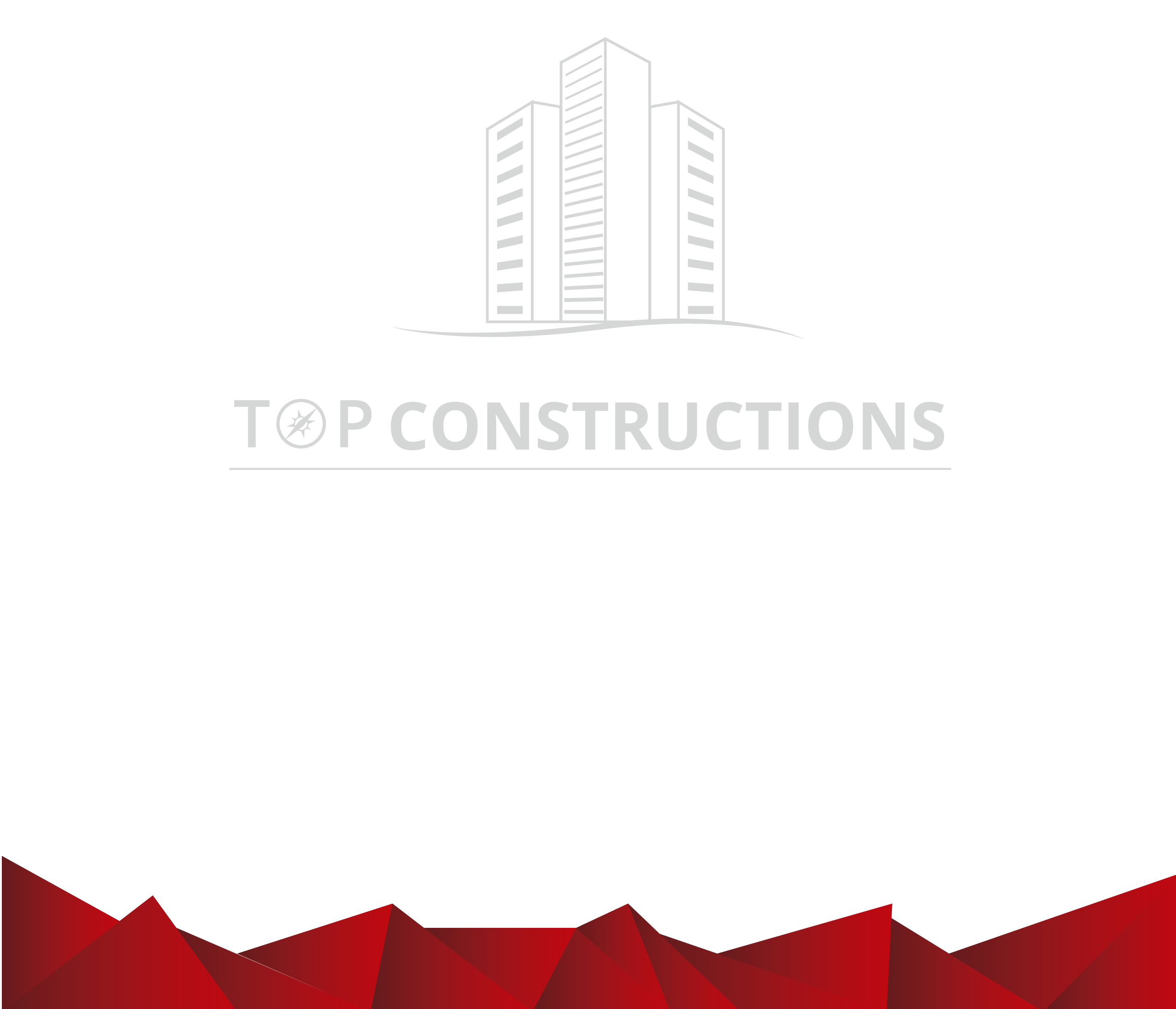 MisiónOfrecer soluciones y servicios integrales de topografía y construcción, con responsabilidad laboral, seguridad, precisión y compromiso con el cliente; demostrando así confianza y puntualidad en la calidad de nuestros servicios. Todo lo anterior, a través de una sólida ética y eficiencia en el campo, que permite optimizar nuestra labor en pro del interés de nuestros clientes.VisiónConvertirnos en la empresa pionera en el sector topográfico y de construcción, siendo reconocida a nivel nacional e internacional por ofrecer siempre el mejor servicio. Contar con la tecnología más avanzada del sector y el personal mejor calificado, demostrando así nuestro compromiso con la responsabilidad social y ambiental; para fidelizar a nuestros clientes, gracias a la alta experiencia, respaldo y excelencia que ofrecemos con nuestros productos y servicios.ServiciosTopografíaLevantamientos topográficos altimétricos, planimétricos, batimetría y geodesia.Controles topográficos en urbanismo, construcción de vías en general, movimiento de tierra, minería bajo tierra y a cielo abierto, área de hidrocarburo.Cálculos topográficos con sofisticado software de diseño y construcción enfocados en explanaciones, sistemas hidráulicos, eléctricos, vías, puentes, etc. Diseño y elaboración de planos topográficos y de ingeniería Georeferenciamiento espacial (GPS)Nivelaciones en generalCurvas de nivelCálculo de movimiento de tierrasRealización de replanteos y mediciones topográficasConstrucciónMontajes, encajes y replanteo de estructuras eléctricas, edificaciones en concreto y mecánicos en generalInstalación y construcción de redes húmedas y secas Diseño y elaboración de planos topográficos y de ingeniería Mampostería, construcción de andenes, sardineles, fundición de loza y acabados arquitectónicosObras de infraestructura vialObras eléctricas y electromecánicasEdificación y obras de urbanismoConsultoríaAsesoría de planeación y ejecución de obras civilesServicio de peritaje y avalúo catastraTecnologíaCompra, venta, alquiler, importación y exportación de equipos de topografía y construcciónPersonalSeguimientos y direcciones de obraSuministro de personal para instalación, operación, construcción, ejecución, dirección, e inspección de proyectoServicio de peritaje y avalúo catastralMantenimiento preventivo, programado y correctivo